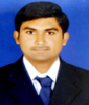 NAGARAJU NEELIAddress: Bur Dubai. |E-mail: nagaraj.neeli@gmail.com | Moble:+971528583622.                                                                                        SUMMARYMBA finance with 5 years experience in Finance & Accounts field, Skilled in most aspects of Accounts Payable & Receivable processes. Backed by solid credentials in accounting as well as IT Skills MS Office (Excel, Word, and PowerPoint), Tally, Oracle Fin 11i & R12, SAP (Fico). Dedicated, multi-task oriented, and team player to enterprising, hard-working and Technically skilled Accounts Payable Analyst known for accuracy, attention to detail and timeliness in managing Invoices ,Disbursement functions, Reporting and Analysis for the divers industry employer. End to End Accounts Payable career spans 5 years in financial services, outsourcing, and telecom & retail industries. Seeking a creative and challenging position in Finance & Accounts fzcield where I could constantly learn, create and successfully implement solutions to effectively contribute towards the goals of the organization.                 KEY SKILS                                 * End to End Accounts Payable.    	                      * Accounts Receivable.                                 * Basic Accounting principles.                                    * Vendor & AP to GL Reconciliation.                             * MIS report preparation to Management.             * Negotiable, Payments reports.                                 * Invoicing, Payments Transactions & Analysis.   * Inventory & Spend Variance Analysis.                                 * Payment schedules preparation.                            * Debit balance Aging clearance.                                 *Quality audit, Collections, Forecasting.                  * Ms Office, Tally, Oracle Fin 11i & R12.             PROFESSIONAL EXPERIENCECompany:     ACCENTURE SERVICES PVT LTD (CHENNAI – INDIA) (July 2010 to April 2014)Department:  Accounts Payable process P2P.Designation:  Senior Process Analyst.Handled daily A/P processes, managed vendor/supplier relations and oversaw the timely accurate processing of invoices, Vendor & AP to GL Reconciliation, Payment transactions, payment Reports, Month close reports run, MIS reports & Analysis. Maintained adherence to corporate, Accounting, & GAAP standards & SOX control. Coordinate to team members for any issues or high volume of work load from employer and vendors regarding accounts payable.Duties and Responsibilities: 	Ensure accurate and timely manner processing of Invoices various regions.Ensure All Vendor & Employee Payments are made on time within the due dates and ensuring no late payment charges are levied.Reconcile Accounts Payable sub-ledger to General Ledger monthly.Vendor Reconciliation and follow up with vendors.Worked on debt balance clearance to reduce of ageing invoices.Worked on hold invoices issue resolution with the requester.Prepare cash forecasting and Negotiable Report & other currency report. Send Daily MIS to higher management and Preparation of Visual Representation of a Process.Responsible for payment Schedules, Reports & Analysis. Quality Audit Check of Invoices.  Ensure month, quarter and yearly closing as per timelines. Run the closing reports.Interact with Statutory and Internal auditors and resolve queries. Ensure SOX compliance.Respond to vendor and client queries through mails and calls.Preparation of Daily Metrics of process for Operational Excellence.Supporting to the team to achieve the high standards and targets.Handling the team in absence of Team lead with less noise level.Handled Vendor, Employee & GL payments online payments IMPS (International Mass Payment System) & Offline payments. Cash pooler mass payment run (cash pooler tool) Oracle NFPS to Cash pooler.  Netting payments after obtaining approval from client. Payment analysis & reporting, Spend file updating, Spend variance Analysis.Respond to Treasury team mail queries handling Client calls.Worked on Rejections and voiding the payments once rejections received from Bank.Ensure to avoid duplication of payments and controlling rejections through updating correct bank details into database.Direct debit supplier invoices allocation based on bank statement from the bank.  Allocation of CIT payments & Zero payments once obtain approval.  Adhere to SOX control. Attending conference with various clients and Manager’s from time to time as and when required and resolves issues.  AWARDS & ACHIVESMENTS:Champion Trophy Award P2P 2013.    Monthly Numero Uno awards 2 times for 100% accurate Payments submission on time & individually handling Payments for all the regions. Cultural Spot awards 4 times for initiating the payments on time without errors.  Best ideas certificates 8, Client saving idea award for saving 5000 EUR per year in reducing the offline payment.Cash pooler project successful implementation for Mass payments (Oracle NFPS to Cash pooler).Successful achievement of Lean project work to simplify and standardization of process.              Company:    NARENDRA IRON & HARDWARE AREAS OF EXPERIENCE: (Jun 2009 to July 2010)Department: Accounts Payables, Receivables & Inventory.Designation: As Junior AccountantHandled daily cycle of processes Invoices processing for payment, purchase orders, sales invoice, Payment vouchers, stock levels checking, follow up with customers, and Debit & Credit note. Supporting to senior accountant for BRS.    Duties and Responsibilities:Maintaining and check optimal stock levels to ensure timely availability of products.Prepare purchase orders to suppliers & verify the 3 Way matching.Processing the invoice after the all checking’s to make payments.Prepare cash payment or bank payment voucher if issued any cheques to the suppliers.      Prepare sales invoice after receiving order from the customer.Supporting to Senior Accountant for Preparation of monthly Bank Reconciliation Statement. Prepare customer's statements, bills and invoices.Follow up with customers for collection of due amounts.	 Process the debit note and credit note.	Summarized receivables on a weekly and monthly basic.Respond to client or customer inquiries as required.EDUCATIONAL QUALIFICATIONMBA (Finance and HR), University of Ousmania. (2007 to 2009)Bachelor degree (B com) from Kakatiya University. (2004 to 2007)Intermediate (C.E.C) from Board of Intermediate Education.(2002 to 2004)10th from Board of Secondary Education.(2002)I.T SKILLS:OFFICE APPLICATIONS:           MS Office, TALLY  					Operating System	:	Windows XP,2003, 2007Oracle E-Business application Oracle Finance R-11i & R-12 SAP (Fico)      STRENGHTS:Good communication, Presentation and organizational skillsResult oriented and able to work independently, as well as in teams.Hard-worker with flexible approach..Preserving in face of challenges and motivation to succeed.Proactive, Analytical ability and Logical thinking    PERSONAL PROFOLE               Name                      : Nagaraju Neeli               Gender                   :   Male               Marital status       :  Single               Date of birth         :  July 25, 1986               Nationality            :  Indian               Language known: English, Hindi, Telugu & Tamil.               Passport                 : Yes (Valid till 17-Dec-2019)               Visa Status             : Visit visa (Valid till Nov 14th - 2014).                Notice period        : Immediately. DECLARATION:          I hereby declare that the above mentioned information is true to the best of my knowledge and belief.Place:  Date:				          			                               (N NAGARAJU) 